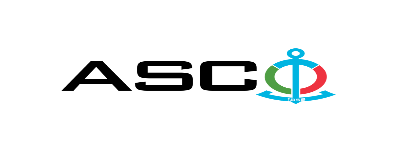 “AZƏRBAYCAN XƏZƏR DƏNİZ GƏMİÇİLİYİ” QAPALI SƏHMDAR CƏMİYYƏTİNİN№ AM-002/2019 NÖMRƏLİ 22.02.2019-CU il TARİXİNDƏ BOYA SAHƏSİNƏ TƏLƏB OLUNAN MATERİALLARIN SATINALINMASI MƏQSƏDİ İLƏ KEÇİRDİYİAÇIQ MÜSABİQƏNİN QALİBİ HAQQINDA BİLDİRİŞ“AXDG” QSC-nin Satınalmalar KomitəsiSatınalma müqaviləsinin predmeti BOYA SAHƏSİNƏ TƏLƏB OLUNAN MATERİALLARIN satınalınmasıQalib gəlmiş şirkətin (və ya fiziki şəxsin) adı “Rəmzi S” MMCMüqavilənin qiyməti300 086.50 AZNMalların tədarük şərtləri (İncotresm-2010) və müddəti                                     DDPİş və ya xidmətlərin yerinə yetirilməsi müddəti10 iş günü